Regisztrációs lap SNI 2.osztályba jelentkezéshez2022/23. tanév Mellékletként kérjük csatolni a gyermek érvényes szakértői véleményét és az 1.osztály év végi értékelését!A TANULÓ ADATAI:      A TÖRVÉNYES KÉPVISELŐ(K) ADATAI:       DOKUMENTUMOK:A *-gal megjelölt adatok kitöltése kötelezőA regisztrációs lapot aláírva, melléklettel, a reformatusegymi.miskolc@gmail.com e-mail címre, kérjük visszaküldeni!        		……………………………………………………………………………….            törvényes képviselő(k) aláírásaSzékhely: Református Egységes Gyógypedagógiai Módszertani Intézmény OM: 1028092314 Halásztelek, Hold u. 6. Tel: 06-24-519-019, 06-30-639-0861 e-mail: szekhely@reformatusegymi.huReformátus Egységes Gyógypedagógiai Módszertani Intézmény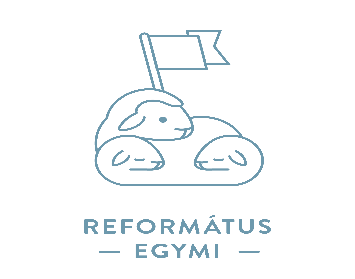 Miskolci TagintézményeOM: 102809: 3531 Miskolc, Füzes u. 27. : 46/320-557; 30/363-7388e-mail: reformatusegymi.miskolc@gmail.comA tanuló neve:* TAJ száma:*A tanuló oktatási azonosító száma: *A tanuló diákigazolványának száma: *Születési helye, ideje:*Lakcíme:*Édesanyja viselt neve: *Édesanyja születési neve:*Édesanyja lakcíme, elérhetősége  (telefonszám,e-mail):*		Törvényes képviselő neve:*Törvényes képviselő lakcíme, elérhetősége(telefonszám, e-mail):* 	Szakértői vélemény kiállítója:Szakértői vélemény kelte:Diagnózis:        Korai fejlesztésben részt vett? *(AIGEN  -   NEMHa igen, ellátó intézmény neve: *Ellátás időszaka*:Iskolai nevelés-oktatást biztosító intézmény neve, címe: